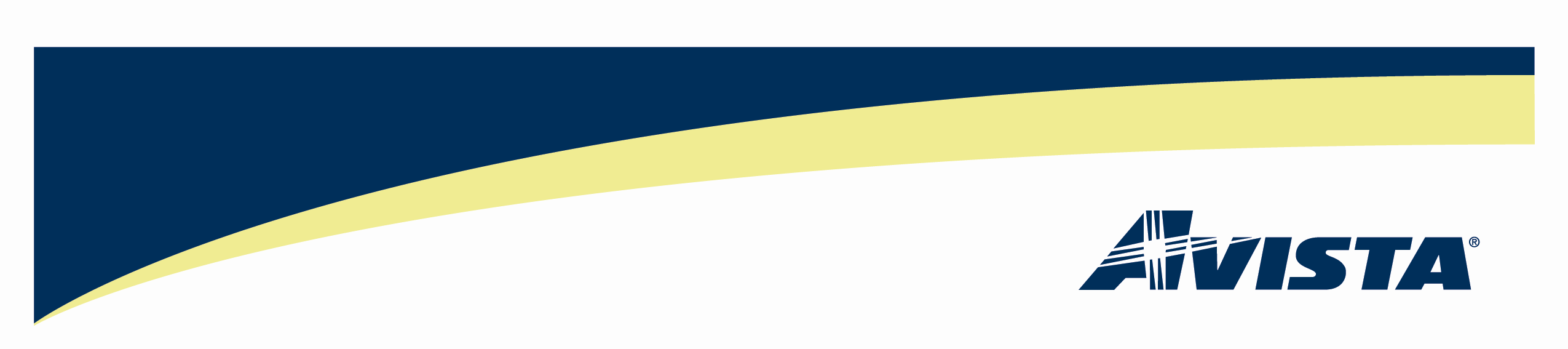 VIA: Electronic MailApril 3, 2012Mr. David Danner, Executive Director and Secretary Utilities & Transportation CommissionRe:	Docket No. UE-120229Dear Mr. Danner:Attached for filing with the Commission is an electronic copy of Avista Utilities “Withdrawal of Petition For a Change in the Depreciation Method Applied to Transportation Equipment” in the above referenced Docket.  An original is being provided via overnight mail.  Avista hereby withdraws its Petition for an Order for a change in the depreciation method applied to transportation equipment in Docket No. UE-120229. After discussions with the Commission’s Staff, it was determined that this matter is better addressed through a later filing when the depreciation study is complete. Please direct any questions regarding this filing to Karen Schuh at (509) 495-2293.Sincerely,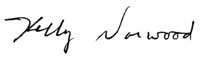 Kelly NorwoodVice President, State and Federal Regulationc:	See attached service list